Midt Norsk Mesterskap 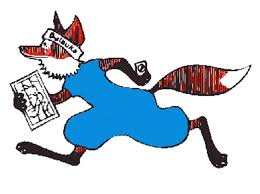 Levanger 25. – 27. augustNord Østerdal O-region arrangerer fellestur.Overnatting er bestilt på Nordic mission senter i Levanger sentrum, 40 senger.Oppredde senger i dobbelt- og enkeltrom.Sjølvhushold. Disponerer kjøkken.Buss er bestilt og vil gå ut fra Tynset i 10-tida fredag. Kjører Røros og Gauldalen.Vi håper så mange som mulig slutter opp om dette fellestiltaket! Alle O-løp har løyper for alle nivåer! De som ikke kan bli med bussen pga jobb på fredag, kan bestille overnatting.PÅMELDING TIL kari.osmoen@gmail.com INNEN 20. JULIMidt Norsk Mesterskap Levanger 25. – 27. augustNord Østerdal O-region arrangerer fellestur.Overnatting er bestilt på Nordic mission senter i Levanger sentrum, 40 senger.Oppredde senger i dobbelt- og enkeltrom.Sjølvhushold. Disponerer kjøkken.Buss er bestilt og vil gå ut fra Tynset i 10-tida fredag. Kjører Røros og Gauldalen.Vi håper så mange som mulig slutter opp om dette fellestiltaket! Alle O-løp har løyper for alle nivåer! De som ikke kan bli med bussen pga jobb på fredag, kan bestille overnatting.PÅMELDING TIL kari.osmoen@gmail.com INNEN 20. JULI